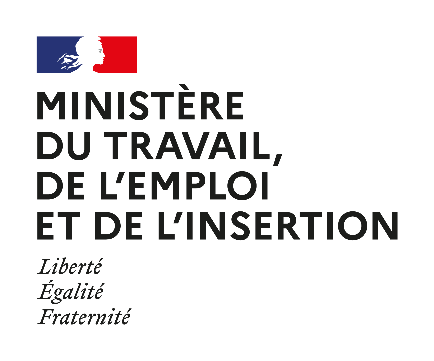 CONVENTION FONDS DE DEVELOPPEMENT DE L’INCLUSION EXCEPTIONNEL 2020 N° FDI – N°- Vu les articles R. 5132-44 à R. 5132-47 du Code du Travail ;- Vu la Circulaire DGEFP n° 2005/28 du 28 juillet 2005 relative aux fonds départementaux d’insertion ;- vu l’instruction DGEFP du 14 août 2020 relative à la mobilisation des fonds de développement de l'inclusion et du fonds d'accompagnement à la transformation des entreprises adaptées en soutien aux entreprises sociales inclusives. Vu l'avis du conseil départemental de l’insertion par l’activité économique du […],Entre l’Etat, représenté par le Préfet de département […], Préfet de […] d’une partCi-après dénommée « l’Administration »,Et [NOM]SIRET […]Statut juridique […]Siège […] représentée par […] en qualité de […] d’autre part,Ci-après dénommée « le bénéficiaire »IL EST CONVENU CE QUI SUITPREAMBULEEn réponse à la crise sanitaire et économique et en complément des mesures d’urgence mobilisées par l’Etat pour soutenir toutes les structures de l’insertion par l’activité économique (SIAE), la mobilisation du Fonds de développement de l’Inclusion, prévue dans l’instruction DGEFP/SDPAE/MIP-METH/2020/140 du 14 août 2020 relative à la mobilisation des fonds de développement de l'inclusion et du fonds d'accompagnement à la transformation des entreprises adaptées en soutien aux entreprises sociales, a vocation à accompagner les SIAE à se positionner en tant qu’actrices d’une relance économique inclusive et à développer de nouveaux relais de croissance, via un changement d’échelle, une transformation de leurs activités et de leurs organisations en cohérence avec un contexte économique transformé. Destiné à créer un effet levier en complément d’autres cofinancements, le soutien financier à de nouveaux projets, à des projets de développement, d’investissement ou encore de professionnalisation doit confirmer la trajectoire de croissance fixée par le Pacte d’ambition pour l’IAE, dont la mise en œuvre se poursuit. ARTICLE 1 - OBJET  DE LA CONVENTION :La présente convention a pour objet de définir la participation de l'Etat, dans  du fonds de développement de l’inclusion, pour accompagner le développement et la transformation des structures de l’Insertion par l’activité économique (SIAE) dans le cadre de la dynamique de relance inclusive et de croissance de l’IAE.ARTICLE 2 - DUREE DE LA CONVENTION :La convention est conclue pour une durée de […] mois sans excéder le 31 décembre 2021.Ou, rédaction alternative :Exceptionnellement, en raison de la nature du projet - de grande envergure - la convention  est conclue pour une durée de […] mois sans excéder le 31 décembre 2022.ARTICLE 3 : MONTANT DE L’AIDELe budget prévisionnel global de l’opération, d’un coût total de XX €, est présenté en annexe. Cette synthèse financière fait partie intégrante de la présente convention et constitue un document contractuel.Cette somme constitue l’assiette prévisionnelle des dépenses éligibles à l’aide de la Direccte au titre de la présente convention.La DIRECCTE participe à hauteur d’un montant maximum de XX € au financement de l’opération.En cas de non réalisation de tout ou partie de l’opération et/ou de sous consommation du budget prévisionnel, le montant de l'aide de l'État sera réajusté à due concurrence sur la base des résultats obtenus et des dépenses réellement engagées par l'organisme porteur et retenues après examen du bilan final décrit dans la présente convention.ARTICLE 4 : PILOTAGE/ EVALUATION DE LA CONVENTIONUn comité de pilotage est associé au suivi de l’opération. La fréquence des réunions de comité de pilotage tient compte du calendrier de mise en oeuvre de l’opération et en particulier de la programmation d’utilisation des fonds. Outre l’Etat et la structure, le comité associe les acteurs susceptibles de concourir par leur expertise à ce pilotage. L’évaluation est suivie par ce comité de pilotage. La convention comporte des indicateurs d’évaluation qualitatifs et quantitatifs de l’action financée, voir en annexe 2.ARTICLE 5 : DISPOSITIONS COMPTABLES ET CONTROLE DE L’EXECUTION DE L’OPERATIONL’ versée à l’organisme par l’Agence de Services et de Paiement (ASP), en application de la présente convention, par virement au compte bancaire ouvert au nom de l'organisme.L’aide versée est imputée sur les crédits du programme 102 accès et retour à l’emploi de la mission travail et emploi, action 2 sous action 2 accompagnement des publics les plus en difficulté.L’organisme s’engage auprès de l’Etat, d’une part à respecter l’objet de la convention prévu à l’article 1er de la présente convention et d’autre part à transmettre les pièces justificatives comptables des dépenses et non comptables permettant de justifier le bénéfice de la subvention :le compte rendu financier conforme à l’arrêté du 11 octobre 2006 pris en application de l’article 10 de la loi n°2000-321 du 12 avril 2000 relative aux droits des citoyens dans leurs relations avec les administrations les états financiers ou, le cas échéant, les comptes annuels et le rapport du commissaire aux comptes prévus par l’article L. 612-4 du code de commerce ou la référence de leur publication au Journal officiel ;le rapport d’activité.L’organisme doit retracer dans sa comptabilité les dépenses et les ressources découlant de la convention.L’organisme s’engage, en cas de contrôle opéré par toute autorité mandatée par l’Etat ou son représentant, par les corps de contrôles communautaires ou par les organes de contrôle nationaux, à présenter toutes les pièces justificatives de la demande de subvention qu’ils devront conserver durant 10 ans après le dernier paiement.ARTICLE 6 : MODALITES DE VERSEMENT DE L’AIDEL’aide est versée en deux fois selon les modalités suivantes :Une avance de 60 %, dans le respect des règles fixées dans le décret n°2018-514 du 25 juin 2018 relatif aux subventions de l’Etat pour des projets d’investissement ;un  second  versement  correspondant au solde est effectué deux mois avant l’issue de  la  convention, après transmission par la SIAE d’un bilan des actions mises en œuvre, d’une transmission de justificatifs financiers, et sur décision de paiement transmise par la DIRRECTE à l’ASP par voie postale.ARTICLE 7 : RESILIATION Si, pour une raison quelconque, l'organisme se trouvait empêché d'exécuter ses engagements pris au titre de la convention, celui-ci serait résilié de plein droit quinze jours après l'envoi à l'administration d'une lettre recommandée avec accusé de réception.L'administration peut alors demander le reversement des sommes indûment perçues.ANNEXE 1Plan de financement prévisionnel du projetL’organisme bénéficie-t-il d’un soutien ou d’une intervention au titre de fonds de garantie pour l’insertion par l’économique (FGIE) : oui  / non L’organisme bénéficie-t-il du Fonds territorial France active : oui  / non Si oui : garantie bancaire : 	Apport ou crédit :		Autre :  Autres fonds financiers solidaires : oui  / non Financement bancaire du projet : oui  / non Si oui, nombre de banques :	Montant total du financement obtenu : Apport en capital-risque : oui  / non Si oui : 	SIFA :  	IDES :    Autre : Intervention d’un DLA : oui  / non Si oui, nom du DLA : Nature de l’action réalisée par le DLA : Date de démarrage de l’action initialeAides ou subventions complémentaires à la mobilisation du FDI : oui  / non Budget prévisionnel de l’organismeANNEXE 24. Indicateurs au regard des objectifs: Les indicateurs sont examinés dans le cadre du dialogue de gestion.Impacts attendus en matière : :- d’emploi (Nombre d’emplois créés ou à créer) :- d’emploi (Nombre d’emplois maintenus) :- de développement de la structure (changement de taille, développement territorial…) :- de réorientation, diversification, transformation de l’activité :- d’organisation des processus de production :- de l’organisation et de stratégie économique et financière de l’entreprises- autresNom de l’organismeagence bancairen° de compteCode établissementCode guichetClé RIBIBANBICTitulaire du comptedomiciliationL'organisme,(Nom et qualité du signataire, cachet et signature)certifie l'exactitude des renseignementsportés ci-dessus et dans les pièces contractuelles.Fait à  … le Le Préfet,(P/ Le DIRECCTE ----------------- 
Le Directeur de l’UT ----------par délégation)DEPENSESMontant HTMontant TTCRESSOURCESMontant%Acquisitions immobilièresEtudesTravauxMatérielAutresAides publiques :- Union européenne - Etat- Communes - Intercommunalité- Département- Région- Etat (hors IAE et contrats aidés)- FSE- PLIE- AGEFIPHAutre aide publique :- origine :Aides privées-Fondations-autresAutofinancement Fonds propresEmprunts  Crédit-bail Autres TotalTotalCHARGESCHARGESMONTANTS (1)PRODUITSMONTANTSCHARGES DIRECTESRESSOURCES DIRECTES60Achats 70 - Ventes602Achats stockésProductions Vendues604Prestations de servicesMarchés publics605Achat matériel606Achats fournitures non stockéesPrestations de service61Charges externesMise à disposition de personnel611Sous-traitance générale 74 - SUBVENTIONS (2)612Crédit-bailETAT (préciser l'administration)613Locations immobilièresETAT (préciser l'administration)613Locations mobilièresETAT (préciser l'administration)614Charges locativesETAT (préciser l'administration)615Entretien réparationsREGION616Primes d'assurances617Etudes et recherches618Documentation générale et colloques62Autres charges externes621Personnel extérieur à l'entrepriseINTERCOMMUNALITE (EPCI)3622HonorairesINTERCOMMUNALITE (EPCI)Presta. formation/tutorat personnel insertionPrestataire action hors formation/tutoratCOMMUNES623PublicationsCOMMUNES624Transports et déplacementCOMMUNES624Transports et déplacement625Voyages, missions et réceptionsFSE625Voyages, missions et réceptions626Frais de télécom et postauxAutres établissements publics : 627Service bancaire628DiversAides privées (fondation…)63Impôts et taxes sur salaires631Taxes sur salaires633Vers. Formation, transport, construction633Vers. Formation, transport, construction635Impôts directs, indirects et droits64Salaires et chargesGestion administrationAccompagnement social-emploi-formationEncadrement techniquePersonnel insertionAutres personnel hors activité insertionAutres fraisAutres frais de personnel insertion65Charges de gestion courante 75 - Produits gestion courantesdont cotisation, dons manuels ou legs66Charges financières 76 - Produits financiers67Charges exceptionnelles 77 - Produits exceptionnels68Dotations aux amortissements 78 - Reprises sur amortissements et provisions68Dotations aux provisions 78 - Reprises sur amortissements et provisions69Impôt sur sociétéCHARGES INDIRECTES REPARTIES AFFECTEES A L'ACTIONCHARGES INDIRECTES REPARTIES AFFECTEES A L'ACTIONRESSOURCES PROPRES AFFECTEES A L'ACTIONCharges fixes de fonctionnementCharges fixes de fonctionnementPréciserFrais financiersFrais financiersPréciserAutresAutresPréciserTOTAL CHARGESTOTAL CHARGES0TOTAL PRODUITS0La subvention de [préciser] représente  [préciser] euros soit [préciser] % du total des produitsLa subvention de [préciser] représente  [préciser] euros soit [préciser] % du total des produitsLa subvention de [préciser] représente  [préciser] euros soit [préciser] % du total des produits(montant attribué/total des produits) X100(montant attribué/total des produits) X100Méthode : les emplois directement créés par le projet financé au titre du FDI remplissent les conditions suivantes :a) les emplois sont créés dans un délai de trois ans à compter de l’aide versée;b) une augmentation nette du nombre de salariés de l'établissement concerné est constatée par rapport à la moyenne des douze mois précédents ; etc) les emplois créés sont maintenus pendant au moins deux ans à compter de la date à laquelle les postes ont été pourvus pour la première foisMéthode : nombre d’emplois maintenus à l’issue du versement de l’aide versée en comparaison avec le nombre d’emplois dans les 12 derniers mois précédents, hors nouveaux recrutements.